Centrum voľného času  Žiar nad Hronom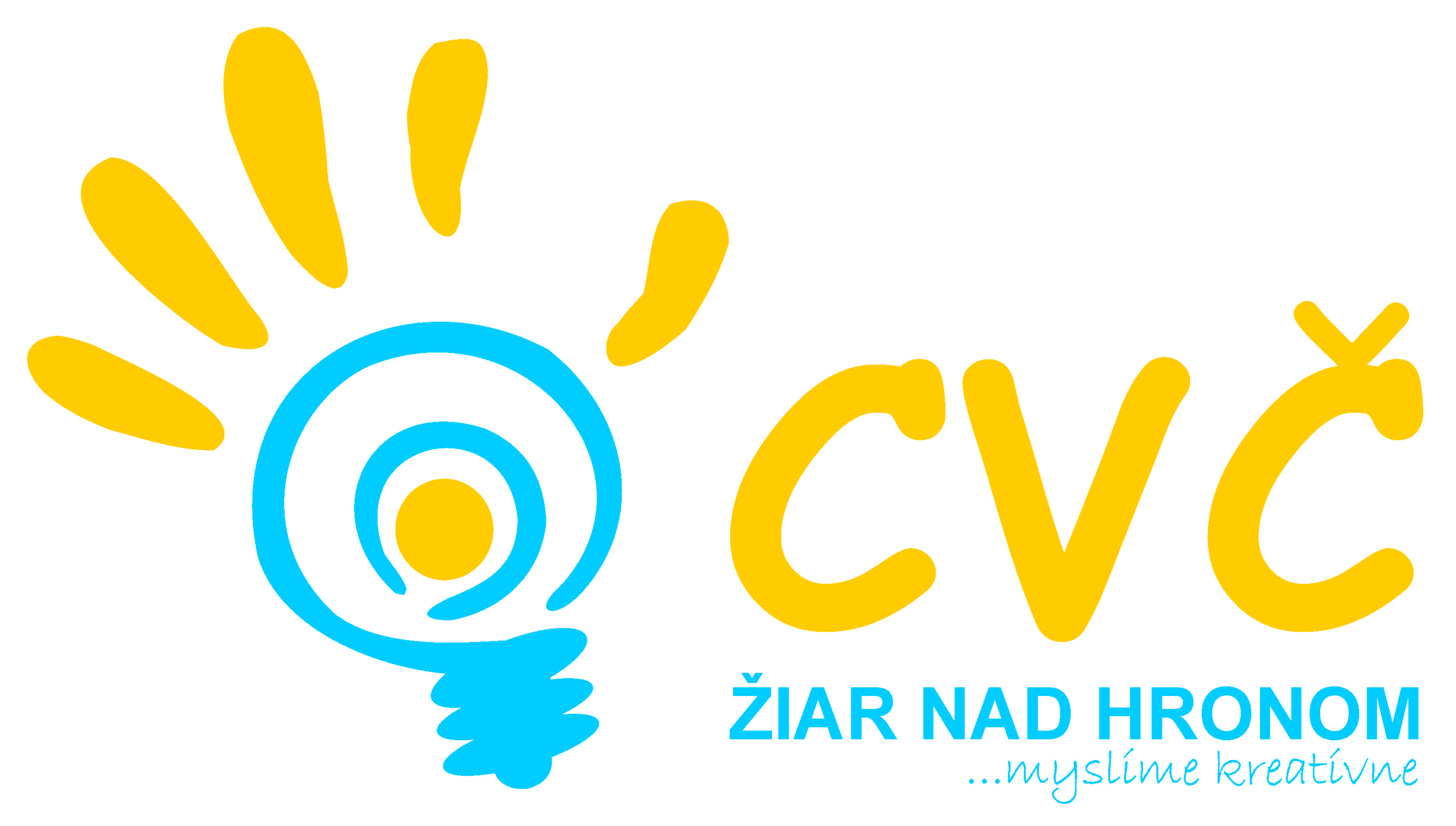 Ul. M. R. Štefánika 17, 965 01 Žiar nad Hronom                                                                                          riaditeľstvo ZŠ , ŠKD a MŠ                                                                                           Žiar nad HronomVaša značka			Naša značka		      Vybavuje / linka		         Žiar nad Hronom    		                                     2013/0106                      PaedDr. Petronela Gáfriková/ 673 33 48	             18.11.2013SnehuľkoPropozície výtvarnej súťaže 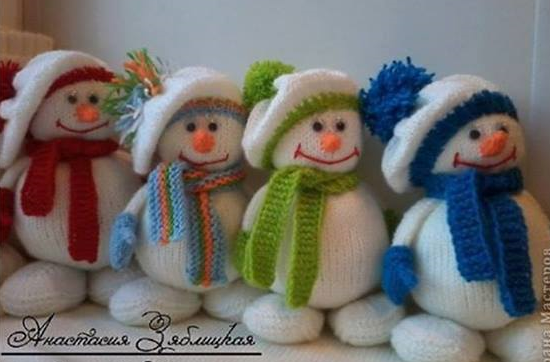 Biela zima, veľké mrazy snehuliačik, či ťa mrazí!
Hoď si kabát na seba. - Mne a zima? Ale ba!
Nič krajšieho pre mňa nieto, zima, to je moje leto
veľká zima, biely sneh a sánkovačka, detský smiech.Zima je  obdobie prichádzajúce po jeseni a predchádzajúce jari. Má najkratšie dni a najnižšie priemerné teploty a k tomuto ročnému obdobiu nesmie chýbať pre všetkých známy snehuliak. Preto sme sa rozhodli vyhlásiť výtvarnú súťaž o najkrajšieho „SNEHUĽKA“Technika:                    - koláž, akvarel, tempera, patchwork, papierové pletenie,                                         servítková technika aj priestorové riešenia                                       (podľa vlastného výberu a možností) Vekové kategórie:       - deti MŠ, žiaci I. stupňa  ZŠ a žiaci II. stupňa ZŠĎalšie podmienky :     - každá práca musí byť originál                                      - posielať môžete aj viac ako jednu prácu                                      - každá práca bude mať svoju prihlášku, ktorá je súčasťou týchto                                         propozícií                                      -  súťažné práce  sa autorom nevracajú     Termín ukončenia:     Výtvarná  súťaž sa vyhlasuje 18.11. 2013 a uzávierka súťaže je                                               18.12.2013     Súťažné práce je potrebné v danom termíne doručiť osobne s prihláškou do CVČ,      Ul. M.R. Štefánika č. 17, Žiar n ad Hronom, PaedDr. Petronele Gáfrikovej.      Práce doručené po termíne uzávierky alebo s nekompletnými údajmi, nebudú akceptované !!!  Všetky práce budú vystavené pre verejnosť v Centre voľného času od 19.12. do 23.01. 2013. Hodnotenie a ceny:      Práce bude hodnotiť nezávislá odborná porota. Následne sa vyhodnotí                                          najkrajší Snehuľko, ktorému bude cena odovzdaná po ukončení výstavy.S pozdravom                                                                                                                                           Gáfriková v.r.                                                                                                         riaditeľka CVČ    Telefón			Fax			E – mail				       Internet045/ 673 3348		045/673 33 48	pedagogikacvczh@gmail.com	                  	www.cvczh.edu.sk 0905 295 556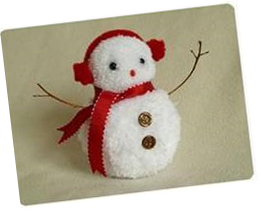 PrihláškaNázov práce ...................................................................................................................Meno a priezvisko dieťaťa ...........................................................................................Kolektív ..........................................................................................................................Vek .................................................................................................................................Trieda .............................................................................................................................Adresa školy, MŠ...........................................................................................................Dňa .. . .. 2013 v Žiari nad Hronom 